О речевом развитии ребёнка 3-7 лет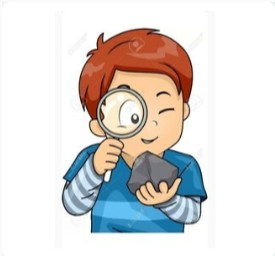 К 3 годам из речи ребёнка уходит так называемое физиологическое смягчение (до этого малыш практически все согласные звуки произносил смягчённо). Ребёнок правильно воспроизводит гласные и все простые согласные звуки ([б ] [б’ ] [ п] [ п’] [м ] [м’ ] [ т] [ т’] [н ] [н’ ] [ к] [ к’] [г ] [г’ ] [ в] [ в’] [ф ] [ф’ ]), строит простые распространённые предложения или даже сложносочинённые предложения («Папа купил мне новую грузовую машинку», «Мы не ходили утром гулять: на улице шёл дождик»). Хотя в речи ребёнка ещё достаточно много грамматических ошибок («пить чашки», «копать лопатком». Он легко запоминает и рассказывает небольшие стишки.К 4 годам ребёнок уже правильно произносит свистящие звуки [с] [с’] [з] [з’], использует в речи сложноподчинённые предложения («Я люблю рисовать красками, потому что они разноцветные»). Он с удовольствием рассказывает о том, что видел на прогулке или по телевизору, что ему прочитали. Начинают появляться шипящие звуки [ш], [ж], [ч], [щ]. Не настаивайте, чтобы ребёнок правильно произносил в этом возрасте звук р. Очень часто желание родителей научить ребёнка сложным звуком и неумение делать это приводят к возникновению серьёзного нарушения звукопроизношения.К 5 годам малыш правильно произносит шипящие звуки [ш] [ж], почти не допускает в речи грамматических ошибок, можно связно рассказать о том, что изображено на серии картинок или на одной картинке. Появляются звуки-соноры [л], [р].В 6 лет нормально развивающийся ребёнок правильно произносит все звуки родного языка, практически не допускает в речи грамматических ошибок, владеет всеми формами устной речи: диалогической и монологической, контекстной и ситуативной.С 7 лет начинается школьный период развития речи ребёнка.Полезные ссылки:«Этапы введения речевых звуков в речь»https://cloud.mail.ru/home/консультация%20этапы%20постановки%20звуков.docx